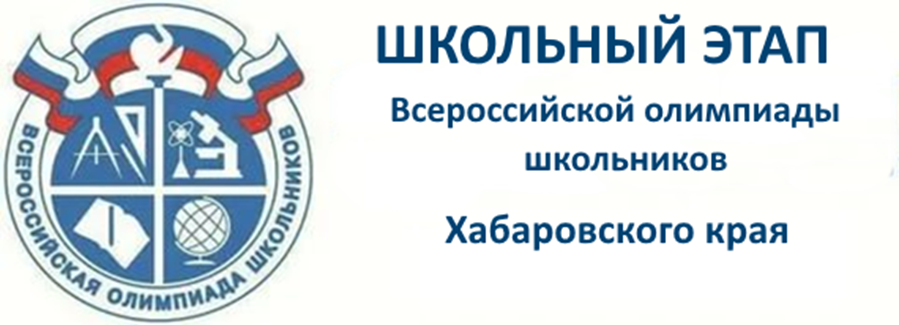 ВСЕРОССИЙСКАЯ ОЛИМПИАДА ШКОЛЬНИКОВ ПО МАТЕМАТИКЕШКОЛЬНЫЙ ЭТАП                                                                       2020–2021 УЧЕБНЫЙ ГОДРЕШЕНИЯ ШКОЛЬНОГО ЭТАПА Школьный этап всероссийской олимпиады школьников по математике6 классЕсли ситуация в решении участника подходит под критерии, то оценивается установленным в критериях количеством баллов. Если решение работы участника не соответствует ни одному из критериев, то используется 7-балльная шкала (см. таблицу в методических указаниях), которая наилучшим образом зарекомендовала себя на математических олимпиадах. Каждая задача оценивается целым числом баллов от 0 до 7. Итог подводится по сумме баллов, набранных участником.6.1. Разрежьте квадратную доску размером 7×7 на уголки вида , , 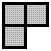 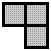 ,  , так, чтобы осталась ровно одна клетка.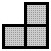 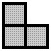 Ответ: .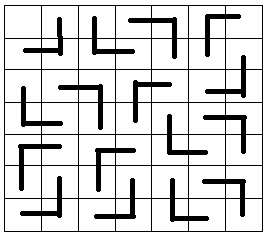 Критерии проверки. 7 баллов.	Любое верное разрезание.6.2. Прямоугольник составлен из семи квадратов (смотри рисунок). Сторона квадрата А равна 3, Сторона квадрата В равна 1. Найдите площадь квадрата С. Объясните, как получен ответ.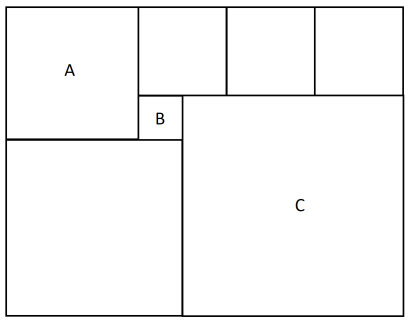 Ответ: 25.Решение 1: Сторона квадрата, расположенного правее квадрата А и выше квадрата В, в 2 раза больше стороны квадрата В, т.е. равна 2. Сторона квадрата С в два с половиной раза больше, чем 2, т.е. равна 5. Площадь квадрата С со стороной 5 равна 25.Решение 2: Сторона квадрата, расположенного ниже квадратов А и В и левее квадрата С, равна сумме сторон квадратов А и В, т.е. равна 4. Сторона квадрата С равна сумме длин 4 и стороны квадрата В, т.е. равна 5. Площадь квадрата С со стороной 5 равна 25.Критерии проверки. 1 балл.	Получен верный ответ, но отсутствуют объяснения.5 баллов.	Найдена сторона квадрата С, а площадь не найдена.7 баллов.	Ответ верный, объяснения правильные.6.3. Сколькими различными способами можно прочитать слово «минус» на этой схеме? Начинать нужно с буквы «м» и спускаться вниз до буквы «с», используя только буквы, имеющие общие границы. Объясните, как получен ответ.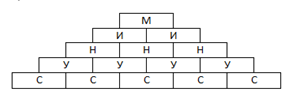 Ответ: 16.Решение. Если идти сверху вниз, то на каждом этапе (на каждой из четырёх строк) есть выбор из двух вариантов (справа и слева снизу от буквы), поэтому существует  вариантов.Комментарий. Возможны и другие правильные решения, например, деревом возможностей или объяснением полного перебора.Критерии проверки.0 баллов. Только верный ответ.3 балла. Получен верный ответ, но отсутствуют объяснения.7 баллов. Ответ верный, объяснения правильные.6.4. Мама поручила девочке Даше посчитать свои игрушки. После подсчета Даша сказала, что всего кукол, мягких игрушек и настольных игр у неё 100, но мягких игрушек на 25 больше, чем кукол; настольных игр на 30 больше, чем мягких игрушек. Мама, услышав такой ответ, сказала, что такого быть не может. Кто прав: мама или дочка и почему?Ответ: мама.Решение. Куклы (К)  ?.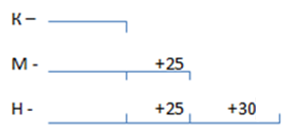 Мягкие игрушки (М) – ?, на 25 больше, чем кукол.              	Настольные игры (Н) – ?, на 30 больше, чем мягких игрушек. Всего 100 игрушек.1) 25+25+30=80  количество игрушек без трёх равных отрезков (величин)2) 100-80=20  сумма длин трех равных отрезков (величин) Количество игрушек каждого вида – натуральные числа. Так как 20 не   делится нацело на 3, следовательно, дочка не права. Права мама.Критерии проверки.0 баллов. Верный ответ без обоснования.4 балла. Верный ответ с обоснованиями, но обоснований недостаточно.7 баллов. Правильный ответ с обоснованием.6.5. Пятиклассница Лена записала на доске некоторое натуральное трёхзначное число. Затем нашла сумму его цифр и через запятую записала результат, дальше нашла сумму цифр последнего числа и снова через запятую записала результат. В итоге на доске были записаны три числа:, , .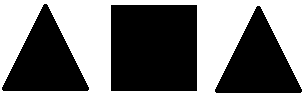 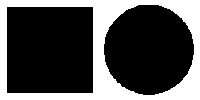 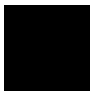 (Одинаковые фигуры соответствуют одинаковым цифрам.)Какое трёхзначное число записала пятиклассница Лена на доске?Ответ: 929.Решение. Рассуждения начинаем с последнего записанного числа. Из того, что третье число «квадратик» равно сумме «квадратика» и «кружочка» следует, что «кружочек» — это цифра 0. А значит сумма цифр исходного трёхзначного числа есть «круглое» число: или 10 или 20 (30 быть не может, так как наибольшая возможная сумма цифр трёхзначного числа – это 9+9+9, что меньше 30).Предположим, что второе число 10: тогда «квадратик» - это 1, а значит сумма двух «треугольничков» равна 9, не кратно двум. Такого быть не может, так как «треугольничек» - это любая цифра от 1 до 9, которая в удвоенном виде есть чётное число.Значит второе число на доске 20. Проверим это факт для первого числа: получаем, что «квадратик» – это цифра 2, и тогда сумма двух «треугольничков» равна 18, что кратно двум, а значит один «треугольничек» - это цифра 9.Таким образом пятиклассница Лена записала на доске число 929.Критерии проверки.3 балла. Приведён верный пример.5 баллов. Обосновано почему круг обозначает цифру 0 и записан верный ответ.7 баллов. Верное обоснованное решение.